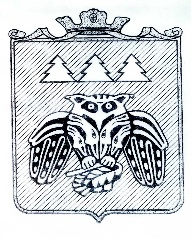 ПОСТАНОВЛЕНИЕадминистрации муниципального образованиямуниципального района «Сыктывдинский»«Сыктывдiн» муниципальнöй районынмуниципальнöй юкöнса администрациялöнШУÖМот 22  января  2016 года                                                                                                   №  1/65О внесении изменений и дополненийв приложение к постановлению   администрации   МО МР «Сыктывдинский»   от  13 ноября 2014 года   № 11/2260  «Об утверждении   муниципальной программы  «Создание условий для развития социальной сферы   муниципального образования муниципального района  «Сыктывдинский» на 2015-2020 годы»Руководствуясь частью 1 статьи 179 Бюджетного кодекса Российской Федерации, пунктом 9 части 1 статьи 17 Федерального закона от 6 октября 2003 года №131-ФЗ «Об общих принципах организации местного самоуправления в Российской Федерации»,  администрация муниципального образования муниципального района «Сыктывдинский»        ПОСТАНОВЛЯЕТ:Внести в приложение  к постановлению администрации  МО МР «Сыктывдинский»  от 13 ноября 2014 года № 11/2260  «Об утверждении   муниципальной программы  «Создание условий для развития  социальной сферы   муниципального образования муниципального района  «Сыктывдинский»  на 2015-2020 годы» изменения согласно приложению.2. Контроль  за исполнением  постановления возложить на  первого заместителя руководителя администрации муниципального района «Сыктывдинский» (Баранов К.М.).3.  Настоящее постановление вступает в силу со дня его официального опубликования.Руководитель администрации муниципального района                                                                                           О.А.ЛажаневПриложение к постановлению администрации  МО МР «Сыктывдинский»     от 22 января 2016 года № 1/65Изменения в приложение к постановлению  администрации   МО МР   «Сыктывдинский»  от 13 ноября 2014 года № 11/2260  «Об утверждении   муниципальной программы  «Создание условий для развития  социальной сферы   МО МР  «Сыктывдинский»  на 2015-2020 годы» Паспорт программы «Создание условий для развития  социальной сферы   МО МР  «Сыктывдинский»  на 2015-2020 годы»  дополнить   строками:- «Соисполнители муниципальной программы:5. Совет ветеранов Сыктывдинского района (по согласованию).           - «подпрограммы:  5. Старшее поколение на территории МО МР «Сыктывдинский» на 2016 год».- «цель (цели) муниципальной программы: 5. Осуществление комплекса мер по улучшению качества жизни, укреплению коммуникационных связей и оздоровлению граждан пожилого возраста».- «Задачи муниципальной программы: 12. Развитие коммуникационных связей, интеллектуального и культурного потенциала граждан пожилого возраста.13. Укрепление здоровья граждан пожилого возраста через участие в спортивных мероприятиях».- «Целевые показатели (индикаторы)  муниципальной программы: 13. Доля спортивных и культурно-досуговых мероприятий от общего количества таких мероприятий, участие в которых принимают граждане пожилого возраста.14.  Доля граждан пожилого возраста от общего количества лиц данной категории участвующих  в культурно-досуговых, спортивных мероприятиях».2. Строку «Объемы финансирования муниципальной программы, в том числе подпрограммы изложить в следующей редакции «Общий объем финансирования за счет  средств муниципального  бюджета – 2 850,0 тыс. рублей».  Графу «Объемы  бюджетных ассигнований подпрограммы 1 «Содействие  занятости населения МО МР «Сыктывдинский» на 2015-2020 гг.» Паспорта  муниципальной программы  муниципального образования муниципального района «Сыктывдинский»  «Создание условий для развития  социальной сферы   МО МР  «Сыктывдинский»  на 2015-2020 годы» изложить в следующей редакции: Графу «Объемы бюджетных ассигнований подпрограммы 2 «Поддержка социально ориентированных некоммерческих организаций в муниципальном районе «Сыктывдинский» на 2015-2020 годы» Паспорта  муниципальной программы  муниципального образования муниципального района «Сыктывдинский»  «Создание условий для развития  социальной сферы   МО МР  «Сыктывдинский»  на 2015-2020 годы» изложить в следующей редакции: 3. Паспорт  программы «Создание  условий для развития  социальной сферы  МО МР «Сыктывдинский»  дополнить строкой: «Объем бюджетных ассигнований на реализацию подпрограммы 5 за счет бюджета муниципального района составляет – 50,0 тыс. рублей.Прогнозный объем финансирования подпрограммы из других источников предполагается в размере:- федеральный бюджет  - 0,0 тыс. рублей- республиканский бюджет – 0,0 тыс. рублей;- средства от приносящей доход деятельности – 0,0 тыс. рублей;- прочие внебюджетные источники – 0,0 тыс. рублей».                          4. Строку «Ожидаемые результаты реализации муниципальной  программы» дополнить словами: «11. Увеличение количества граждан пожилого возраста, участвующих в культурно-досуговых, спортивных мероприятиях».5. Характеристику проблемы и обоснование необходимости ее решения программными методами после слов: «Доля инвалидов 1 группы составляет 14,0%, инвалидов 2 группы – 48,7%, инвалидов 3 группы – 33,1%,  детей - инвалидов – 4,2% от общего количества инвалидов в районе»  дополнить абзацами: «Устойчивый рост доли пожилых людей в структуре народонаселения мира обусловил формирование новых представлений о старости, роли пожилых людей в социальном развитии.Защита прав и законных интересов граждан старшего поколения, поддержание их социального статуса и обеспечение активного долголетия являются одними из важнейших задач государства и общества. Современная демографическая ситуация в Сыктывдинском районе, как и в целом по Республике Коми, характеризуется тенденцией увеличения доли пожилых людей. Так, по состоянию на 1 января  2016 года численность пенсионеров по старости составила 6554 человека, что на 2% больше по сравнению с 1 января 2015 года (6423 человека). Каждый четвертый житель Сыктывдинского района является пенсионером по старости. Количество граждан пожилого возраста на 1 января 2016 года составляет 3710 человек, в том числе женщины старше 55 лет – 2808 человек, мужчины старше 60 лет – 902 человека. Лиц старше 80 лет в районе проживает 311 человек».  6. Абзац  2 «Основные  приоритетные задачи Программы» раздела 2 Паспорта программы «Создание условий для развития социальной  сферы МО МР «Сыктывдинский» на 2015-2020 годы»   дополнить словами:          « - Обеспечение улучшения качества жизни граждан пожилого возраста через развитие коммуникационных связей, интеллектуального и культурного потенциала, участие в культурно-досуговых, спортивных  мероприятиях».              7.  Абзац 8  «Прогноз реализации Муниципальной программы» раздела 6 «Прогноз конечных результатов муниципальной программы. Перечень целевых индикаторов и показателей муниципальной программы» дополнить словами: « - доля спортивных и культурно-досуговых мероприятий от общего количества таких мероприятий, участие в которых принимают граждане пожилого возраста;- доля граждан пожилого возраста от общего количества лиц данной категории, охваченных мероприятиями по повышению культурного и оздоровительного потенциала».8. Раздел 7  «Перечень и краткое  описание подпрограмм» муниципальной программы дополнить словами: «Подпрограммы 5. Старшее поколение на территории МО МР «Сыктывдинский» на 2016 год»  нацелена на повышение качества жизни, укрепление коммуникационных связей и оздоровление граждан пожилого возраста.9. Раздел 8  «Ресурсное обеспечение муниципальной программы «Создание условий для развития  социальной сферы   МО МР  «Сыктывдинский»  на 2015-2020 годы» изложить в следующей редакции:«Общий объем финансирования программы составляет 5824,7 тыс. рублей, в том числе: средства бюджета МО МР «Сыктывдинский» - 3315,0 тыс. рублей;средства Федерального бюджета – 1339,0 тыс. рублей;средства республиканского бюджета РК – 1170,7  тыс. рублей;  в том числе по годам:2015 год – 3974,7  тыс. рублей, в т. ч.:средства бюджета МО МР «Сыктывдинский» - 1465,0 тыс. рублей;средства Федерального бюджета – 1339,0 тыс. рублей;средства республиканского бюджета РК – 1170,6679 тыс. рублей»;2016 год – 1050,0 тыс. рублей, в т. ч.:средства бюджета МО МР «Сыктывдинский» - 1050,0 тыс. рублей;средства федерального бюджета – 0,0 тыс. рублей;средства республиканского бюджета – 0,0 тыс. рублей;2017 год – 800,0 тыс. рублей, в т. ч.:средства бюджета МО МР «Сыктывдинский» - 800,0 тыс. рублей;средства федерального бюджета – 0,0 тыс. рублей;средства республиканского бюджета – 0,0 тыс. рублей;2018 год – 0,0 тыс. рублей, в т. ч.:средства бюджета МО МР «Сыктывдинский» - 0,0 тыс. рублей;средства федерального бюджета – 0,0 тыс. рублей;средства республиканского бюджета – 0,0 тыс. рублей;2019 год – 0,0 тыс. рублей, в т. ч.:средства бюджета МО МР «Сыктывдинский» - 0,0 тыс. рублей;средства федерального бюджета – 0,0 тыс. рублей;средства республиканского бюджета – 0,0 тыс. рублей;2020 год – 0,0 тыс. рублей, в т. ч.:средства бюджета МО МР «Сыктывдинский» - 0,0 тыс. рублей;средства федерального бюджета – 0,0 тыс. рублей;средства республиканского бюджета – 0,0 тыс. рублей;10. Приложение 1 «Сведения о показателях (индикаторах) муниципальной программы, подпрограмм муниципальной программы и их значениях» к муниципальной программе «Создание условий для развития социальной сферы МО МР «Сыктывдинский» на 2015-2020 гг.»   дополнить строками:Приложение 2 «Перечень основных мероприятий муниципальной программы «Создание условий для развития социальной сферы МО МР «Сыктывдинский» на 2015-2020 гг.»  дополнить строками:12. В таблице  «Ресурсное обеспечение муниципальной программы «Создание условий для развития социальной сферы МО МР «Сыктывдинский» на 2015-2020 гг.» приложения 3 к муниципальной программе «Создание условий для развития социальной сферы МО МР «Сыктывдинский» на 2015-2020 гг.»:- строки «Всего» и « из них за счет средств местного бюджета  изложить в  следующей редакции:Дополнить строками «Подпрограмма 5 «Старшее поколение на территории МО МР «Сыктывдинский» на 2016 год»13.Программу «Создание условий для развития  социальной сферы   МО МР  «Сыктывдинский»  на 2015-2020 годы» дополнить Паспортом подпрограммы 5 «Старшее поколение  на территории  МО МР  «Сыктывдинский» на 2016 год» в следующей редакции:ПАСПОРТ подпрограммы  5«Старшее поколение на территории МО МР «Сыктывдинский» на 2016 год»Характеристика проблемы и обоснование необходимости ее решения программными методамиУстойчивый рост доли пожилых людей в структуре народонаселения мира обусловил формирование новых представлений о старости, роли пожилых людей в социальном развитии.Защита прав и законных интересов граждан старших возрастных групп, поддержание их социального статуса и обеспечение активного долголетия являются одними из важнейших задач государства и общества.Пожилые люди вносят многогранный вклад в социальное развитие нашей страны, проявляют интерес к социальной, культурной и экономической жизни, поддерживают солидарность поколений и являются хранителями духовных и нравственных ценностей, сохраняют способность к посильной трудовой деятельности, готовность передавать опыт.Изменения, связанные с процессами модернизации устройства общества, влияют на положение и социальное самочувствие пожилых людей, которым трудно адаптироваться в динамично меняющихся экономических и социально-культурных условиях. Для этого им требуется помощь, учитывающая значительную дифференциацию, сложность их проблем, многообразие потребностей и запросов.Пожилому возрасту присущи специфические проблемы: ухудшение состояния здоровья, снижение способности к самообслуживанию, «предпенсионная безработица» и снижение конкурентоспособности на рынке труда, утрата привычного социального статуса.Современная демографическая ситуация в Сыктывдинском районе, как и в целом по Республике Коми, характеризуется тенденцией увеличения доли пожилых людей. Так, по состоянию на 1 января  2016 года численность пенсионеров по старости составила 6554 человека, что на 2% больше по сравнению с 1 января 2015 года (6423 человека). Каждый четвертый житель Сыктывдинского района является пенсионером по старости. Количество граждан пожилого возраста на 1 января 2016 года составляет 3710 человек, в том числе женщины старше 55 лет – 2808 человек, мужчины старше 60 лет – 902 человека. Лиц старше 80 лет в районе проживает 311 человек.  В Российской Федерации, как и в  Республике Коми в целом, выстроена система мер социальной защиты и социального обслуживания граждан пожилого возраста, их пенсионного обеспечения, которая создает условия для достойной жизни лиц старших возрастных групп. Законодательство о социальном обслуживании населения решает задачу максимально возможного продления пребывания пожилого человека в привычной социальной среде, то есть в домашних условиях, путем организации социального обслуживания на дому социальным работниками. По состоянию на 1 января 2016 года социальным обслуживанием на дому охвачено 178 граждан пожилого возраста. Кроме того, в целях повышения качества жизни граждан пожилого возраста и инвалидов, укрепления традиций взаимопомощи, профилактики социального одиночества Законом Республики Коми от 6 июля 2009 г. № 68-РЗ «О некоторых вопросах, связанных с уходом и помощью гражданам пожилого возраста и инвалидам на территории Республики Коми». По состоянию на 1 января 2016 года заключено 13 договоров об уходе и помощи, что является альтернативой помещению пожилых граждан в учреждения социального обслуживания населения стационарного типа. Повышение уровня и качества жизни пожилых людей как важное условие совершенствования образа жизни в пожилом возрасте – сложный комплексный процесс, в ходе которого достигается состояние духовного и физического здоровья, удовлетворенность условиями жизни, высокая обеспеченность необходимыми материальными, духовными, культурными и социальными благами, устанавливаются гармоничные отношения пожилых людей с социальным окружением. При этом организация досуговой деятельности – одно из приоритетных направлений работы. Правильно организованный досуг является одним из важнейших критериев качества жизни. Участие граждан пожилого возраста в культурно-досуговых и спортивных мероприятиях будут способствовать продлению их активного долголетия.Исходя из вышеизложенного, принятие подпрограммы «Старшее поколение на территории МО МР «Сыктывдинский» на 2016 год» является актуальной и действенной мерой для повышения качества жизни граждан пожилого возраста.Основные цели и задачи Подпрограммы 5Целью Подпрограммы является  осуществление комплекса мер по улучшению  качества жизни пожилых людей, укреплению коммуникационных связей и оздоровлению граждан пожилого возраста.Для достижения  цели Программы предусматривается решение следующих задач: - развитие коммуникационных связей, интеллектуального и культурного потенциала граждан пожилого возраста.-   укрепление здоровья граждан пожилого возраста через участие в спортивных мероприятиях.3. Сроки и этапы реализации Подпрограммы 5Срок реализации подпрограммы – 2016 год. 4.Перечень основных мероприятийПеречень основных мероприятий сформирован, исходя из необходимости достижения цели, и направлен на обеспечение решения задачи подпрограммы 5 (приложение 2 к программе).5. Ресурсное обеспечение подпрограммыНа реализацию основных мероприятий  подпрограммы 5 запланировано 50,0 тыс. рублей из средств муниципального бюджета муниципального района «Сыктывдинский».Прогноз конечных результатов подпрограммы,перечень показателей подпрограммыДля планирования и контроля промежуточных результатов реализации подпрограммы 5 сформированы следующие целевые показатели непосредственного результата: - проведение не менее 4 основных культурно-досуговых и спортивных мероприятий, целевой аудиторией которых будут граждане пожилого возраста; - увеличение количества граждан пожилого возраста, принимающих активное участие в районных культурно-досуговых и спортивных мероприятиях. Запланированы следующие итоги реализации подпрограммы в виде целевых показателей конечного результата:Проведение   4 культурно-досуговых и спортивных мероприятий, активное участие в которых примут лица старших возрастных групп. Увеличение доли  граждан пожилого возраста, принимающих активное участие  в районных культурно - досуговых и спортивных мероприятиях на 15 %.Значения целевых показателей непосредственного и конечного результата по годам реализации подпрограммы содержатся в Приложении 1.Методика оценки эффективности подпрограммыОценка эффективности реализации подпрограммы осуществляется в соответствии с методикой оценки эффективности Муниципальной программы, определенной в разделе 9.Строку 7 Объемы финансирования подпрограммы 1 Паспорта подпрограммы 1 «Содействие занятости населения МО МР «Сыктывдинский» на 2015-2020 гг.» фразу «за счет бюджета муниципального района составляет – 2400 тыс. рублей, в том числе по годам:» изложить в следующей редакции: «за счет бюджета муниципального района составляет – 2310 тыс. рублей, в том числе по годам: 2015 год- 810,0 тыс. рублей;2016 год – 800,0 тыс. рублей;2017 год – 700,0 тыс. рублей;».Строку 7 Объемы финансирования подпрограммы 2  Паспорта подпрограммы 2 «Поддержка социально ориентированных некоммерческих организаций в муниципальном районе «Сыктывдинский» на 2015-2020 годы» фразу «Общий объем финансирования – 600,0 тыс. рублей за счет местного бюджета:2015 год- 200,0 тыс. рублей;2016 год – 200,0 тыс. рублей;2017 год – 200,0 тыс. рублей;» изложить в следующей редакции: «Общий объем финансирования – 500,0 тыс. рублей за счет местного бюджета:2015 год- 200,0 тыс. рублей;2016 год – 200,0 тыс. рублей;2017 год – 100,0 тыс. рублей;». Таблицу «Ресурсное обеспечение муниципальной программы «Создание условий для развития социальной сферы МО МР «Сыктывдинский» на 2015-2020 гг.» Приложения 3 к муниципальной программе «Создание условий для развития социальной сферы МО МР «Сыктывдинский» на 2015-2020 гг.» изложить в следующей редакции:Ресурсное обеспечение муниципальной программы «Создание условий для развития социальной сферы МО МР Сыктывдинский» на 2015-2020 гг.»Объемы  бюджетных  ассиг-нований  подпрограммы  1
«Содействие занятости населения МО МР «Сыктывдинский» на 2015-2020 гг.»Объем бюджетных ассигнований на реализацию подпрограммы за счет бюджета муниципального района составляет – 2310 тыс. рублей, в том числе по годам:2015 год – 810,0 тыс. рублей;2016 год – 800,0 тыс. рублей;2017 год – 700,0 тыс. рублей;2018 год – 0,0 тыс. рублей;2019 год – 0,0 тыс. рублей;2020 год – 0,0  тыс. рублей.Объемы  бюджетных  ассиг-нований  подпрограммы  2
«Поддержка социально ориентированных некоммерческих организаций в муниципальном районе «Сыктывдинский» на 2015-2020 годы»Объем бюджетных ассигнований на реализацию подпрограммы за счет бюджета муниципального района составляет – 500,0 тыс. рублей, в том числе по годам:2015 год – 200,0 тыс. рублей;2016 год – 200,0 тыс. рублей;2017 год – 100,0 тыс. рублей;2018 год – 0,0 тыс. рублей;2019 год – 0,0 тыс. рублей;2020 год – 0,0  тыс. рублей.№ п/пПоказатель (индикатор)
(наименование)Ед. измеренияЗначение показателейЗначение показателейЗначение показателейЗначение показателейЗначение показателейЗначение показателей№ п/пПоказатель (индикатор)
(наименование)Ед. измерения201520162017201820192020Подпрограмма 5 «Старшее поколение  на территории  МО МР  «Сыктывдинский» на 2016 год»Подпрограмма 5 «Старшее поколение  на территории  МО МР  «Сыктывдинский» на 2016 год»Подпрограмма 5 «Старшее поколение  на территории  МО МР  «Сыктывдинский» на 2016 год»Подпрограмма 5 «Старшее поколение  на территории  МО МР  «Сыктывдинский» на 2016 год»Подпрограмма 5 «Старшее поколение  на территории  МО МР  «Сыктывдинский» на 2016 год»Подпрограмма 5 «Старшее поколение  на территории  МО МР  «Сыктывдинский» на 2016 год»Подпрограмма 5 «Старшее поколение  на территории  МО МР  «Сыктывдинский» на 2016 год»Подпрограмма 5 «Старшее поколение  на территории  МО МР  «Сыктывдинский» на 2016 год»Подпрограмма 5 «Старшее поколение  на территории  МО МР  «Сыктывдинский» на 2016 год»1.  -доля спортивных и культурно-досуговых мероприятий от общего количества таких мероприятий, участие в которых принимают граждане пожилого возраста%-----2.- доля граждан пожилого возраста от общего количества лиц данной категории участвующих   в  культурно-досуговых, спортивных мероприятиях%-----№ Наименование основного мероприятияОтветствен-ный испол-нитель, соисполни-тельСрок реали-зацииОжидаемый результатПоследствия 
не реализации
 основного  
мероприятияСвязь с    
 показателями 
муниципальной 
  программы   
(подпрограммы)Подпрограмма 5 «Старшее поколение на территории  МО МР «Сыктывдинский» на 2016 год»Подпрограмма 5 «Старшее поколение на территории  МО МР «Сыктывдинский» на 2016 год»Подпрограмма 5 «Старшее поколение на территории  МО МР «Сыктывдинский» на 2016 год»Подпрограмма 5 «Старшее поколение на территории  МО МР «Сыктывдинский» на 2016 год»Подпрограмма 5 «Старшее поколение на территории  МО МР «Сыктывдинский» на 2016 год»Подпрограмма 5 «Старшее поколение на территории  МО МР «Сыктывдинский» на 2016 год»Подпрограмма 5 «Старшее поколение на территории  МО МР «Сыктывдинский» на 2016 год»Задача 1. Задача 1. Задача 1. Задача 1. Задача 1. Задача 1. Задача 1. 1Проведение культурно-спортивной эстафеты «По соседству мы живем», приуроченной к 95-летию Республики КомиУправление культуры адми-нистрации МО МР «Сыктыв-динский»; Совет ветеранов Сыктывдинского районаФевраль-октябрь2016Увеличение количества граждан пожилого возраста, участвующих в культурно-досуговых, спортивных мероприятияхОтсутствие положительной динамики в количестве граждан пожилого возраста, участвующих в культурно-досуговых, спортивных мероприятияхУлучшение качества жизни граждан пожилого возраста; укрепление коммуникационных связей,  здоровья граждан пожилого возраста через участие в культурно-досуговых, спортивных мероприятияхЗадача 2.Задача 2.Задача 2.Задача 2.Задача 2.Задача 2.Задача 2.2Проведение открытого первенства по лыжным гонкам среди ветерановУправление культуры адми-нистрации МО МР «Сыктыв-динский»;Совет ветеранов Сыктывдинского районаМарт 2016Увеличение количества граждан пожилого возраста, участвующих в  спортивных мероприятияхОтсутствие положительной динамики в количестве граждан пожилого возраста, участвующих в спортивных мероприятияхУлучшение качества жизни граждан пожилого возраста; укрепление коммуникационных связей, здоровья граждан пожилого возраста через участие в спортивных мероприятияхЗадача 3.Задача 3.Задача 3.Задача 3.Задача 3.Задача 3.Задача 3.3Проведение районного турнира по мини-футболу среди ветеранов (мужчины)Управление культуры адми-нистрации МО МР «Сыктыв-динский»;Совет ветеранов Сыктывдинского районаИюнь 2016Увеличение количества граждан пожилого возраста, участвующих в  спортивных мероприятияхОтсутствие положительной динамики в количестве граждан пожилого возраста, участвующих в спортивных мероприятияхУлучшение качества жизни граждан пожилого возраста; укрепление коммуникационных связей, здоровья граждан пожилого возраста через участие в спортивных мероприятияхЗадача 4.Задача 4.Задача 4.Задача 4.Задача 4.Задача 4.Задача 4.4Проведение спортивного праздника среди ветеранов Управление культуры адми-нистрации МО МР «Сыктыв-динский»;Совет ветеранов Сыктывдинского районаОктябрь 2016Увеличение количества граждан пожилого возраста, участвующих в  спортивных мероприятияхОтсутствие положительной динамики в количестве граждан пожилого возраста, участвующих в спортивных мероприятияхУлучшение качества жизни граждан пожилого возраста; укрепление коммуникационных связей, здоровья граждан пожилого возраста через участие в спортивных мероприятияхСтатусНаименование муниципальной программы, подпрограммы муниципальной программы, ведомственной целевой программы, основного мероприятияИсточник финансирования Оценка расходов 
(тыс. руб.), годыОценка расходов 
(тыс. руб.), годыОценка расходов 
(тыс. руб.), годыОценка расходов 
(тыс. руб.), годыОценка расходов 
(тыс. руб.), годыОценка расходов 
(тыс. руб.), годыСтатусНаименование муниципальной программы, подпрограммы муниципальной программы, ведомственной целевой программы, основного мероприятияИсточник финансирования 201520162017201820192020Муници-пальная программа«Создание условий для развития социальной сферы МО МР «Сыктывдинский» на 2015-2020 гг.»Всего:1000,001050800000Муници-пальная программа«Создание условий для развития социальной сферы МО МР «Сыктывдинский» на 2015-2020 гг.»местный бюджет1000,001050800СтатусНаименование муниципальной программы, подпрограммы муниципальной программы, ведомственной целевой программы, основного мероприятияИсточник финансирования Оценка расходов 
(тыс. руб.), годыОценка расходов 
(тыс. руб.), годыОценка расходов 
(тыс. руб.), годыОценка расходов 
(тыс. руб.), годыОценка расходов 
(тыс. руб.), годыОценка расходов 
(тыс. руб.), годыСтатусНаименование муниципальной программы, подпрограммы муниципальной программы, ведомственной целевой программы, основного мероприятияИсточник финансирования 201520162017201820192020123456789Подпрограм-ма 5Старшее поколение на территории МО МР «Сыктывдинский»Всего:050,00000Подпрограм-ма 5Старшее поколение на территории МО МР «Сыктывдинский»местный бюджет000000Подпрограм-ма 5Старшее поколение на территории МО МР «Сыктывдинский»- из них за счет средств:республикан-ского бюджета Республики Коми, в том числе:000000Подпрограм-ма 5Старшее поколение на территории МО МР «Сыктывдинский»федерального     бюджета000000Подпрограм-ма 5Старшее поколение на территории МО МР «Сыктывдинский»государственные внебюджетные фонды 000000Подпрограм-ма 5Старшее поколение на территории МО МР «Сыктывдинский»юридические лица000000Подпрограм-ма 5Старшее поколение на территории МО МР «Сыктывдинский»средства от приносящей доход деятельности000000Основное мероприятие 5.1.1.Проведение культурно-спортивной эстафеты«По соседству мы живем», приуроченной к 95-летию Республики КомиВсего020,00000Основное мероприятие 5.1.1.Проведение культурно-спортивной эстафеты«По соседству мы живем», приуроченной к 95-летию Республики Комиместный бюджет020,00000Основное мероприятие 5.1.1.Проведение культурно-спортивной эстафеты«По соседству мы живем», приуроченной к 95-летию Республики Коми- из них за счет средств:республикан-ского бюджета Республики Коми, в том числе:000000Основное мероприятие 5.1.1.Проведение культурно-спортивной эстафеты«По соседству мы живем», приуроченной к 95-летию Республики Коми                    федерального                    бюджета000000Основное мероприятие 5.1.1.Проведение культурно-спортивной эстафеты«По соседству мы живем», приуроченной к 95-летию Республики Комигосударственные внебюджетные фонды 000000Основное мероприятие 5.1.1.Проведение культурно-спортивной эстафеты«По соседству мы живем», приуроченной к 95-летию Республики Комиюридические лица000000Основное мероприятие 5.1.1.Проведение культурно-спортивной эстафеты«По соседству мы живем», приуроченной к 95-летию Республики Комисредства от приносящей доход деятельности000000Основное мероприятие 5.1.2.Проведение открытого первенства по лыжным гонкам среди ветерановВсего000000Основное мероприятие 5.1.2.Проведение открытого первенства по лыжным гонкам среди ветерановместный бюджет000000Основное мероприятие 5.1.2.Проведение открытого первенства по лыжным гонкам среди ветеранов- из них за счет средств:республикан-ского бюджета Республики Коми, в том числе:000000Основное мероприятие 5.1.2.Проведение открытого первенства по лыжным гонкам среди ветеранов                    федерального                    бюджета000000Основное мероприятие 5.1.2.Проведение открытого первенства по лыжным гонкам среди ветерановгосударственные внебюджетные фонды 000000Основное мероприятие 5.1.2.Проведение открытого первенства по лыжным гонкам среди ветерановюридические лица000000Основное мероприятие 5.1.2.Проведение открытого первенства по лыжным гонкам среди ветерановсредства от приносящей доход деятельности000000Основное мероприятие 5.1.3.Проведение  районного турнира по мини-футболу среди ветеранов (мужчины)Всего05,00000Основное мероприятие 5.1.3.Проведение  районного турнира по мини-футболу среди ветеранов (мужчины)местный бюджет05,00000Основное мероприятие 5.1.3.Проведение  районного турнира по мини-футболу среди ветеранов (мужчины)- из них за счет средств:республикан-ского бюджета Республики Коми, в том числе:000000Основное мероприятие 5.1.3.Проведение  районного турнира по мини-футболу среди ветеранов (мужчины)                    федерального                    бюджета000000Основное мероприятие 5.1.3.Проведение  районного турнира по мини-футболу среди ветеранов (мужчины)государственные внебюджетные фонды 000000Основное мероприятие 5.1.3.Проведение  районного турнира по мини-футболу среди ветеранов (мужчины)юридические лица000000Основное мероприятие 5.1.3.Проведение  районного турнира по мини-футболу среди ветеранов (мужчины)средства от приносящей доход деятельности000000Основное мероприятие 5.1.4.Проведение спортивного праздника среди ветерановВсего025,00000Основное мероприятие 5.1.4.Проведение спортивного праздника среди ветерановместный бюджет025,00000Основное мероприятие 5.1.4.Проведение спортивного праздника среди ветеранов- из них за счет средств:республикан-ского бюджета Республики Коми, в том числе:000000Основное мероприятие 5.1.4.Проведение спортивного праздника среди ветеранов                    федерального                    бюджета000000Основное мероприятие 5.1.4.Проведение спортивного праздника среди ветерановгосударственные внебюджетные фонды 000000Основное мероприятие 5.1.4.Проведение спортивного праздника среди ветерановюридические лица000000Основное мероприятие 5.1.4.Проведение спортивного праздника среди ветерановсредства от приносящей доход деятельности000000Ответственный исполнитель Подпрограммы 5Отдел по работе с Советом и сельскими поселениями администрации муниципального района «Сыктывдинский»Соисполнители Подпрограммы 5Управление культуры администрации МО МР «Сыктывдинский»;Цель Подпрограммы 5Осуществление комплекса мер по улучшению  качества жизни, укреплению коммуникационных связей и оздоровлению граждан пожилого возраста.Задачи Подпрограммы 51. Развитие коммуникационных связей, интеллектуального и культурного потенциала граждан пожилого возраста. 2.       Укрепление здоровья граждан пожилого возраста через участие в спортивных мероприятияхЦелевые индикаторы и показатели Подпрограммы 51.  Доля спортивных и культурно-досуговых мероприятий от общего количества таких мероприятий, участие в которых принимают граждане пожилого возраста.2. Доля граждан пожилого возраста от общего количества лиц данной категории участвующих  в культурно-досуговых, спортивных мероприятияхЭтапы и сроки реализации Подпрограммы 52016 годОбъемы финансирования Подпрограммы 5Объем бюджетных ассигнований на реализацию подпрограммы за счет бюджета муниципального района составляет – 50,0 тыс.рублей.Прогнозный объем финансирования подпрограммы из других источников предполагается в размере:- федеральный бюджет  - 0,0 тыс.рублей- республиканский бюджет – 0,0 тыс.рублей;- средства от приносящей доход деятельности – 0,0 тыс.рублей;- прочие внебюджетные источники – 0,0 тыс.рублейОжидаемые результаты реализации Подпрограммы 5Улучшение качества жизни граждан пожилого возраста; укрепление коммуникационных связей, здоровья граждан пожилого возраста через участие в спортивных мероприятияхПриложение 3к муниципальной программе«Создание условий для развития социальной сферы МО МР «Сыктывдинский» на 2015-2020 гг.»СтатусНаименование муниципальной программы, подпрограммы муниципальной программы, ведомственной целевой программы, основного мероприятияИсточник финансирования Оценка расходов 
(тыс. руб.), годыОценка расходов 
(тыс. руб.), годыОценка расходов 
(тыс. руб.), годыОценка расходов 
(тыс. руб.), годыОценка расходов 
(тыс. руб.), годыОценка расходов 
(тыс. руб.), годыСтатусНаименование муниципальной программы, подпрограммы муниципальной программы, ведомственной целевой программы, основного мероприятияИсточник финансирования 201520162017201820192020123456789Муници-пальная программа«Создание условий для развития социальной сферы МО МР «Сыктывдинский» на 2015-2020 гг.»Всего, в том числе:39751050800000Муници-пальная программа«Создание условий для развития социальной сферы МО МР «Сыктывдинский» на 2015-2020 гг.»местный бюджет14651050800000Муници-пальная программа«Создание условий для развития социальной сферы МО МР «Сыктывдинский» на 2015-2020 гг.»- из них за счет средств:республиканского бюджета Республики Коми117100000Муници-пальная программа«Создание условий для развития социальной сферы МО МР «Сыктывдинский» на 2015-2020 гг.»федерального бюджета133900000Муници-пальная программа«Создание условий для развития социальной сферы МО МР «Сыктывдинский» на 2015-2020 гг.»государственные внебюджетные фонды -00000Муници-пальная программа«Создание условий для развития социальной сферы МО МР «Сыктывдинский» на 2015-2020 гг.»юридические лица-00000Муници-пальная программа«Создание условий для развития социальной сферы МО МР «Сыктывдинский» на 2015-2020 гг.»средства от приносящей доход деятельности-00000Подпрограмма 1 Содействие занятости населенияВсего:1429,85800800000Подпрограмма 1 Содействие занятости населенияместный бюджет810800800000Подпрограмма 1 Содействие занятости населения- из них за счет средств:республиканского бюджета Республики Коми, в том числе:619,8500000Подпрограмма 1 Содействие занятости населенияфедерального бюджета-00000Подпрограмма 1 Содействие занятости населениягосударственные внебюджетные фонды -00000Подпрограмма 1 Содействие занятости населенияюридические лица-00000Подпрограмма 1 Содействие занятости населениясредства от приносящей доход деятельности-00000Основное мероприятие 1.1.1.Предоставление иных межбюджетных трансфертов бюджетам сельских поселений на реализацию мероприятий по содействию занятости населенияВсего1229,85600600000Основное мероприятие 1.1.1.Предоставление иных межбюджетных трансфертов бюджетам сельских поселений на реализацию мероприятий по содействию занятости населенияместный бюджет610600600000Основное мероприятие 1.1.1.Предоставление иных межбюджетных трансфертов бюджетам сельских поселений на реализацию мероприятий по содействию занятости населения- из них за счет средств:республиканского бюджета Республики Коми, в том числе:619,8500000Основное мероприятие 1.1.1.Предоставление иных межбюджетных трансфертов бюджетам сельских поселений на реализацию мероприятий по содействию занятости населенияфедерального бюджета-00000Основное мероприятие 1.1.1.Предоставление иных межбюджетных трансфертов бюджетам сельских поселений на реализацию мероприятий по содействию занятости населениягосударственные внебюджетные фонды -00000Основное мероприятие 1.1.1.Предоставление иных межбюджетных трансфертов бюджетам сельских поселений на реализацию мероприятий по содействию занятости населенияюридические лица-00000Основное мероприятие 1.1.1.Предоставление иных межбюджетных трансфертов бюджетам сельских поселений на реализацию мероприятий по содействию занятости населениясредства от приносящей доход деятельности-00000Основное мероприятие 1.1.2.Организация временного трудоустройства несовершеннолетних граждан в возрасте с 14 до 18 лет в период каникул и в свободное от учебы времяВсего200200100000Основное мероприятие 1.1.2.Организация временного трудоустройства несовершеннолетних граждан в возрасте с 14 до 18 лет в период каникул и в свободное от учебы времяместный бюджет200200100000Основное мероприятие 1.1.2.Организация временного трудоустройства несовершеннолетних граждан в возрасте с 14 до 18 лет в период каникул и в свободное от учебы время- из них за счет средств:республиканского бюджета Республики Коми, в том числе:-00000Основное мероприятие 1.1.2.Организация временного трудоустройства несовершеннолетних граждан в возрасте с 14 до 18 лет в период каникул и в свободное от учебы времяфедерального бюджета-00000Основное мероприятие 1.1.2.Организация временного трудоустройства несовершеннолетних граждан в возрасте с 14 до 18 лет в период каникул и в свободное от учебы времягосударственные внебюджетные фонды -00000Основное мероприятие 1.1.2.Организация временного трудоустройства несовершеннолетних граждан в возрасте с 14 до 18 лет в период каникул и в свободное от учебы времяюридические лица-00000Основное мероприятие 1.1.2.Организация временного трудоустройства несовершеннолетних граждан в возрасте с 14 до 18 лет в период каникул и в свободное от учебы времясредства от приносящей доход деятельности-00000Под-программа 2Поддержка социально ориентированных некоммерческих организацийв муниципальном районе «Сыктывдинский»  на 2015-2020 годыВсего350,8200100000Под-программа 2Поддержка социально ориентированных некоммерческих организацийв муниципальном районе «Сыктывдинский»  на 2015-2020 годыместный бюджет200200100000Под-программа 2Поддержка социально ориентированных некоммерческих организацийв муниципальном районе «Сыктывдинский»  на 2015-2020 годы- из них за счет средств:республиканского бюджета Республики Коми, в том числе:150,800000Под-программа 2Поддержка социально ориентированных некоммерческих организацийв муниципальном районе «Сыктывдинский»  на 2015-2020 годыфедерального бюджета-00000Под-программа 2Поддержка социально ориентированных некоммерческих организацийв муниципальном районе «Сыктывдинский»  на 2015-2020 годыгосударственные внебюджетные фонды -00000Под-программа 2Поддержка социально ориентированных некоммерческих организацийв муниципальном районе «Сыктывдинский»  на 2015-2020 годыюридические лица-00000Под-программа 2Поддержка социально ориентированных некоммерческих организацийв муниципальном районе «Сыктывдинский»  на 2015-2020 годысредства от приносящей доход деятельности-00000Основное мероприятие 2.1.1.Оказание содействия инициативным гражданам в оформлении документов, необходимых для создания и регистрации НКОВсего-00000Основное мероприятие 2.1.1.Оказание содействия инициативным гражданам в оформлении документов, необходимых для создания и регистрации НКОместные бюджеты-00000Основное мероприятие 2.1.1.Оказание содействия инициативным гражданам в оформлении документов, необходимых для создания и регистрации НКО- из них за счет средств:республиканского бюджета Республики Коми, в том числе:-00000Основное мероприятие 2.1.1.Оказание содействия инициативным гражданам в оформлении документов, необходимых для создания и регистрации НКОфедерального бюджета-00000Основное мероприятие 2.1.1.Оказание содействия инициативным гражданам в оформлении документов, необходимых для создания и регистрации НКОгосударственные внебюджетные фонды -00000Основное мероприятие 2.1.1.Оказание содействия инициативным гражданам в оформлении документов, необходимых для создания и регистрации НКОюридические лица-00000Основное мероприятие 2.1.1.Оказание содействия инициативным гражданам в оформлении документов, необходимых для создания и регистрации НКОсредства от приносящей доход деятельности-00000Основное мероприятие 2.1.2.Создание и ведение раздела «СО НКО» на официальном интернет-сайте администрации МО МР «Сыктывдин-ский», освещение в  СМИ сведений о мероприятиях, проводимых СО НКОВсего-00000Основное мероприятие 2.1.2.Создание и ведение раздела «СО НКО» на официальном интернет-сайте администрации МО МР «Сыктывдин-ский», освещение в  СМИ сведений о мероприятиях, проводимых СО НКОМестный  бюджет-00000Основное мероприятие 2.1.2.Создание и ведение раздела «СО НКО» на официальном интернет-сайте администрации МО МР «Сыктывдин-ский», освещение в  СМИ сведений о мероприятиях, проводимых СО НКО- из них за счет средств:республиканского бюджета Республики Коми, в том числе:-00000Основное мероприятие 2.1.2.Создание и ведение раздела «СО НКО» на официальном интернет-сайте администрации МО МР «Сыктывдин-ский», освещение в  СМИ сведений о мероприятиях, проводимых СО НКОфедерального бюджета-00000Основное мероприятие 2.1.2.Создание и ведение раздела «СО НКО» на официальном интернет-сайте администрации МО МР «Сыктывдин-ский», освещение в  СМИ сведений о мероприятиях, проводимых СО НКОгосударственные внебюджетные фонды -00000Основное мероприятие 2.1.2.Создание и ведение раздела «СО НКО» на официальном интернет-сайте администрации МО МР «Сыктывдин-ский», освещение в  СМИ сведений о мероприятиях, проводимых СО НКОюридические лица-00000Основное мероприятие 2.1.2.Создание и ведение раздела «СО НКО» на официальном интернет-сайте администрации МО МР «Сыктывдин-ский», освещение в  СМИ сведений о мероприятиях, проводимых СО НКОсредства от приносящей доход деятельности-00000Основное мероприятие 2.2.1.Проведение  информационно-консультационных встреч, собраний, «круглых столов», «прямых линий» с гражданами по разъяснению порядка создания СО НКО, в т.ч. ТОСВсего-00000Основное мероприятие 2.2.1.Проведение  информационно-консультационных встреч, собраний, «круглых столов», «прямых линий» с гражданами по разъяснению порядка создания СО НКО, в т.ч. ТОСместный бюджет-00000Основное мероприятие 2.2.1.Проведение  информационно-консультационных встреч, собраний, «круглых столов», «прямых линий» с гражданами по разъяснению порядка создания СО НКО, в т.ч. ТОС- из них за счет средств:республиканского бюджета Республики Коми, в том числе:-00000Основное мероприятие 2.2.1.Проведение  информационно-консультационных встреч, собраний, «круглых столов», «прямых линий» с гражданами по разъяснению порядка создания СО НКО, в т.ч. ТОСфедерального бюджета-00000Основное мероприятие 2.2.1.Проведение  информационно-консультационных встреч, собраний, «круглых столов», «прямых линий» с гражданами по разъяснению порядка создания СО НКО, в т.ч. ТОСгосударственные внебюджетные фонды -00000Основное мероприятие 2.2.1.Проведение  информационно-консультационных встреч, собраний, «круглых столов», «прямых линий» с гражданами по разъяснению порядка создания СО НКО, в т.ч. ТОСюридические лица-00000Основное мероприятие 2.2.1.Проведение  информационно-консультационных встреч, собраний, «круглых столов», «прямых линий» с гражданами по разъяснению порядка создания СО НКО, в т.ч. ТОСсредства от приносящей доход деятельности-00000Основное мероприятие 2.3.1.Предоставление субсидий на частичное финансовое обеспечение расходов для укрепления материально-технической базы, на реализацию проводимых мероприятий и частичное возмещение затрат на осуществление уставной деятельности общественным некоммерческим организациямВсего350,8200100000Основное мероприятие 2.3.1.Предоставление субсидий на частичное финансовое обеспечение расходов для укрепления материально-технической базы, на реализацию проводимых мероприятий и частичное возмещение затрат на осуществление уставной деятельности общественным некоммерческим организациямместный бюджет200200100000Основное мероприятие 2.3.1.Предоставление субсидий на частичное финансовое обеспечение расходов для укрепления материально-технической базы, на реализацию проводимых мероприятий и частичное возмещение затрат на осуществление уставной деятельности общественным некоммерческим организациям- из них за счет средств:республиканского бюджета Республики Коми, в том числе:150,800000Основное мероприятие 2.3.1.Предоставление субсидий на частичное финансовое обеспечение расходов для укрепления материально-технической базы, на реализацию проводимых мероприятий и частичное возмещение затрат на осуществление уставной деятельности общественным некоммерческим организациямфедерального бюджета-00000Основное мероприятие 2.3.1.Предоставление субсидий на частичное финансовое обеспечение расходов для укрепления материально-технической базы, на реализацию проводимых мероприятий и частичное возмещение затрат на осуществление уставной деятельности общественным некоммерческим организациямгосударственные внебюджетные фонды -00000Основное мероприятие 2.3.1.Предоставление субсидий на частичное финансовое обеспечение расходов для укрепления материально-технической базы, на реализацию проводимых мероприятий и частичное возмещение затрат на осуществление уставной деятельности общественным некоммерческим организациямюридические лица-00000Основное мероприятие 2.3.1.Предоставление субсидий на частичное финансовое обеспечение расходов для укрепления материально-технической базы, на реализацию проводимых мероприятий и частичное возмещение затрат на осуществление уставной деятельности общественным некоммерческим организациямсредства от приносящей доход деятельности-00000Под-программа 3 «Здоровое население МО МР «Сыктывдинский»  на 2015-2020 гг.»Всего-00000Под-программа 3 «Здоровое население МО МР «Сыктывдинский»  на 2015-2020 гг.»местный бюджет-00000Под-программа 3 «Здоровое население МО МР «Сыктывдинский»  на 2015-2020 гг.»- из них за счет средств:республиканского бюджета Республики Коми, в том числе:-00000Под-программа 3 «Здоровое население МО МР «Сыктывдинский»  на 2015-2020 гг.»федерального бюджета-00000Под-программа 3 «Здоровое население МО МР «Сыктывдинский»  на 2015-2020 гг.»государственные внебюджетные фонды -00000Под-программа 3 «Здоровое население МО МР «Сыктывдинский»  на 2015-2020 гг.»юридические лица-00000Под-программа 3 «Здоровое население МО МР «Сыктывдинский»  на 2015-2020 гг.»средства от приносящей доход деятельности-00000Основное мероприятие 3.1.1Содействие в проведении диспансеризации, вакцинации населенияВсего-00000Основное мероприятие 3.1.1Содействие в проведении диспансеризации, вакцинации населенияместный бюджеты-00000Основное мероприятие 3.1.1Содействие в проведении диспансеризации, вакцинации населения- из них за счет средств:республиканского бюджета Республики Коми, в том числе:-00000Основное мероприятие 3.1.1Содействие в проведении диспансеризации, вакцинации населенияфедерального бюджета-00000Основное мероприятие 3.1.1Содействие в проведении диспансеризации, вакцинации населениягосударственные внебюджетные фонды -00000Основное мероприятие 3.1.1Содействие в проведении диспансеризации, вакцинации населенияюридические лица**-00000Основное мероприятие 3.1.1Содействие в проведении диспансеризации, вакцинации населениясредства от приносящей доход деятельности-00000Основное мероприятие 3.1.2.Проведение политики по ограничению употребления табака, алкоголя и психо-активных веществВсего-00000Основное мероприятие 3.1.2.Проведение политики по ограничению употребления табака, алкоголя и психо-активных веществместный бюджет-00000Основное мероприятие 3.1.2.Проведение политики по ограничению употребления табака, алкоголя и психо-активных веществ- из них за счет средств:республиканского бюджета Республики Коми, в том числе:-00000Основное мероприятие 3.1.2.Проведение политики по ограничению употребления табака, алкоголя и психо-активных веществфедерального бюджета-00000Основное мероприятие 3.1.2.Проведение политики по ограничению употребления табака, алкоголя и психо-активных веществгосударственные внебюджетные фонды -00000Основное мероприятие 3.1.2.Проведение политики по ограничению употребления табака, алкоголя и психо-активных веществюридические лица-00000Основное мероприятие 3.1.2.Проведение политики по ограничению употребления табака, алкоголя и психо-активных веществсредства от приносящей доход деятельности-00000Основное мероприятие 3.1.3Реализация межведомственного плана противодействия распространению туберкулеза, обеспечение противотубер-кулезными препаратами для лечения больных и контактныхВсего-00000Основное мероприятие 3.1.3Реализация межведомственного плана противодействия распространению туберкулеза, обеспечение противотубер-кулезными препаратами для лечения больных и контактныхместный бюджет-00000Основное мероприятие 3.1.3Реализация межведомственного плана противодействия распространению туберкулеза, обеспечение противотубер-кулезными препаратами для лечения больных и контактных- из них за счет средств:республиканского бюджета Республики Коми, в том числе:-00000Основное мероприятие 3.1.3Реализация межведомственного плана противодействия распространению туберкулеза, обеспечение противотубер-кулезными препаратами для лечения больных и контактныхфедерального бюджета-00000Основное мероприятие 3.1.3Реализация межведомственного плана противодействия распространению туберкулеза, обеспечение противотубер-кулезными препаратами для лечения больных и контактныхгосударственные внебюджетные фонды -00000Основное мероприятие 3.1.3Реализация межведомственного плана противодействия распространению туберкулеза, обеспечение противотубер-кулезными препаратами для лечения больных и контактныхюридические лица-00000Основное мероприятие 3.1.3Реализация межведомственного плана противодействия распространению туберкулеза, обеспечение противотубер-кулезными препаратами для лечения больных и контактныхсредства от приносящей доход деятельности-00000Основное мероприятие 3.2.1.Организация профориентационной работы среди молодежиВсего-00000Основное мероприятие 3.2.1.Организация профориентационной работы среди молодежиместный бюджет-00000Основное мероприятие 3.2.1.Организация профориентационной работы среди молодежи- из них за счет средств:республиканского бюджета Республики Коми, в том числе:-00000Основное мероприятие 3.2.1.Организация профориентационной работы среди молодежифедерального бюджета-00000Основное мероприятие 3.2.1.Организация профориентационной работы среди молодежигосударственные внебюджетные фонды -00000Основное мероприятие 3.2.1.Организация профориентационной работы среди молодежиюридические лица-00000Основное мероприятие 3.2.1.Организация профориентационной работы среди молодежисредства от приносящей доход деятельности-00000Основное мероприятие 3.2.2.Выделение жилых помещений для мед-работников (на условиях социального найма)Всего-00000Основное мероприятие 3.2.2.Выделение жилых помещений для мед-работников (на условиях социального найма)местный бюджет-00000Основное мероприятие 3.2.2.Выделение жилых помещений для мед-работников (на условиях социального найма)- из них за счет средств:республиканского бюджета Республики Коми, в том числе:-00000Основное мероприятие 3.2.2.Выделение жилых помещений для мед-работников (на условиях социального найма)федерального бюджета-00000Основное мероприятие 3.2.2.Выделение жилых помещений для мед-работников (на условиях социального найма)государственные внебюджетные фонды -00000Основное мероприятие 3.2.2.Выделение жилых помещений для мед-работников (на условиях социального найма)юридические лица-00000Основное мероприятие 3.2.2.Выделение жилых помещений для мед-работников (на условиях социального найма)средства от приносящей доход деятельности-00000Основное мероприятие 3.2.3.Приоритетное предоставление мест в ДОУ для детей медработниковВсего-00000Основное мероприятие 3.2.3.Приоритетное предоставление мест в ДОУ для детей медработниковместный бюджет-00000Основное мероприятие 3.2.3.Приоритетное предоставление мест в ДОУ для детей медработников- из них за счет средств:республиканского бюджета Республики Коми, в том числе:-00000Основное мероприятие 3.2.3.Приоритетное предоставление мест в ДОУ для детей медработниковфедерального бюджета-00000Основное мероприятие 3.2.3.Приоритетное предоставление мест в ДОУ для детей медработниковгосударственные внебюджетные фонды -00000Основное мероприятие 3.2.3.Приоритетное предоставление мест в ДОУ для детей медработниковюридические лица-00000Основное мероприятие 3.2.3.Приоритетное предоставление мест в ДОУ для детей медработниковсредства от приносящей доход деятельности-00000Под-программа 4 «Доступная среда на территории МО МР «Сыктывдинский» на 2015 г.»Всего219900000Под-программа 4 «Доступная среда на территории МО МР «Сыктывдинский» на 2015 г.»местный бюджет45500000Под-программа 4 «Доступная среда на территории МО МР «Сыктывдинский» на 2015 г.»- из них за счет средств:республиканского бюджета Республики Коми, в том числе:40000000Под-программа 4 «Доступная среда на территории МО МР «Сыктывдинский» на 2015 г.»федерального бюджета133900000Под-программа 4 «Доступная среда на территории МО МР «Сыктывдинский» на 2015 г.»государственные внебюджетные фонды -00000Под-программа 4 «Доступная среда на территории МО МР «Сыктывдинский» на 2015 г.»юридические лица-00000Под-программа 4 «Доступная среда на территории МО МР «Сыктывдинский» на 2015 г.»средства от приносящей доход деятельности-00000Основное мероприятие 4.1.1.Оборудование входов с устройством пандусов с ограждениями, установка поручней в зданиях муниципальных учреждений культурыВсего83800000Основное мероприятие 4.1.1.Оборудование входов с устройством пандусов с ограждениями, установка поручней в зданиях муниципальных учреждений культурыместный бюджет25500000Основное мероприятие 4.1.1.Оборудование входов с устройством пандусов с ограждениями, установка поручней в зданиях муниципальных учреждений культуры- из них за счет средств:республиканского бюджета Республики Коми, в том числе:-00000Основное мероприятие 4.1.1.Оборудование входов с устройством пандусов с ограждениями, установка поручней в зданиях муниципальных учреждений культурыфедерального бюджета58300000Основное мероприятие 4.1.1.Оборудование входов с устройством пандусов с ограждениями, установка поручней в зданиях муниципальных учреждений культурыгосударственные внебюджетные фонды -00000Основное мероприятие 4.1.1.Оборудование входов с устройством пандусов с ограждениями, установка поручней в зданиях муниципальных учреждений культурыюридические лица-00000Основное мероприятие 4.1.1.Оборудование входов с устройством пандусов с ограждениями, установка поручней в зданиях муниципальных учреждений культурысредства от приносящей доход деятельности-00000Основное мероприятие 4.2.2.Установка в образовательных учреждениях муниципального района специального, в т.ч. учебного, реабилитационного и компьютерного оборудованияВсего136100000Основное мероприятие 4.2.2.Установка в образовательных учреждениях муниципального района специального, в т.ч. учебного, реабилитационного и компьютерного оборудованияместный бюджет20500000Основное мероприятие 4.2.2.Установка в образовательных учреждениях муниципального района специального, в т.ч. учебного, реабилитационного и компьютерного оборудования- из них за счет средств:республиканского бюджета Республики Коми, в том числе:40000000Основное мероприятие 4.2.2.Установка в образовательных учреждениях муниципального района специального, в т.ч. учебного, реабилитационного и компьютерного оборудованияфедерального бюджета75600000Основное мероприятие 4.2.2.Установка в образовательных учреждениях муниципального района специального, в т.ч. учебного, реабилитационного и компьютерного оборудованиягосударственные внебюджетные фонды -00000Основное мероприятие 4.2.2.Установка в образовательных учреждениях муниципального района специального, в т.ч. учебного, реабилитационного и компьютерного оборудованияюридические лица-00000Основное мероприятие 4.2.2.Установка в образовательных учреждениях муниципального района специального, в т.ч. учебного, реабилитационного и компьютерного оборудованиясредства от приносящей доход деятельности-00000Под-программа 5 «Старшее поколение на территории МО МР «Сыктывдинский» на  2016 г.»Всего-500000Под-программа 5 «Старшее поколение на территории МО МР «Сыктывдинский» на  2016 г.»местный бюджет-500000Под-программа 5 «Старшее поколение на территории МО МР «Сыктывдинский» на  2016 г.»- из них за счет средств:республиканского бюджета Республики Коми, в том числе:-00000Под-программа 5 «Старшее поколение на территории МО МР «Сыктывдинский» на  2016 г.»федерального бюджета-00000Под-программа 5 «Старшее поколение на территории МО МР «Сыктывдинский» на  2016 г.»государственные внебюджетные фонды -00000Под-программа 5 «Старшее поколение на территории МО МР «Сыктывдинский» на  2016 г.»юридические лица-00000Под-программа 5 «Старшее поколение на территории МО МР «Сыктывдинский» на  2016 г.»средства от приносящей доход деятельности-00000Основное мероприятие 5.1.1Проведение культурно-спортивной эстафеты «По соседству мы живем», приуроченной к 95-летию Республики КомиВсего-200000Основное мероприятие 5.1.1Проведение культурно-спортивной эстафеты «По соседству мы живем», приуроченной к 95-летию Республики Комиместный бюджет-200000Основное мероприятие 5.1.1Проведение культурно-спортивной эстафеты «По соседству мы живем», приуроченной к 95-летию Республики Коми- из них за счет средств:республиканского бюджета Республики Коми, в том числе:-00000Основное мероприятие 5.1.1Проведение культурно-спортивной эстафеты «По соседству мы живем», приуроченной к 95-летию Республики Комифедерального бюджета-00000Основное мероприятие 5.1.1Проведение культурно-спортивной эстафеты «По соседству мы живем», приуроченной к 95-летию Республики Комигосударственные внебюджетные фонды -00000Основное мероприятие 5.1.1Проведение культурно-спортивной эстафеты «По соседству мы живем», приуроченной к 95-летию Республики Комиюридические лица-00000Основное мероприятие 5.1.1Проведение культурно-спортивной эстафеты «По соседству мы живем», приуроченной к 95-летию Республики Комисредства от приносящей доход деятельности-00000Основное мероприятие 5.2.2Проведение открытого первенства по лыжным гонкам среди ветерановВсего-00000Основное мероприятие 5.2.2Проведение открытого первенства по лыжным гонкам среди ветерановместный бюджет-00000Основное мероприятие 5.2.2Проведение открытого первенства по лыжным гонкам среди ветеранов- из них за счет средств:республиканского бюджета Республики Коми, в том числе:-00000Основное мероприятие 5.2.2Проведение открытого первенства по лыжным гонкам среди ветерановфедерального бюджета-00000Основное мероприятие 5.2.2Проведение открытого первенства по лыжным гонкам среди ветерановгосударственные внебюджетные фонды -00000Основное мероприятие 5.2.2Проведение открытого первенства по лыжным гонкам среди ветерановюридические лица-00000Основное мероприятие 5.2.2Проведение открытого первенства по лыжным гонкам среди ветерановсредства от приносящей доход деятельности-00000Основное мероприятие 5.1.3.Проведение районного турнира по мини-футболу среди ветеранов (мужчины)Всего-50000Основное мероприятие 5.1.3.Проведение районного турнира по мини-футболу среди ветеранов (мужчины)местный бюджет-50000Основное мероприятие 5.1.3.Проведение районного турнира по мини-футболу среди ветеранов (мужчины)- из них за счет средств:республиканского бюджета Республики Коми, в том числе:-00000Основное мероприятие 5.1.3.Проведение районного турнира по мини-футболу среди ветеранов (мужчины)федерального бюджета-00000Основное мероприятие 5.1.3.Проведение районного турнира по мини-футболу среди ветеранов (мужчины)государственные внебюджетные фонды -00000Основное мероприятие 5.1.3.Проведение районного турнира по мини-футболу среди ветеранов (мужчины)юридические лица-00000Основное мероприятие 5.1.3.Проведение районного турнира по мини-футболу среди ветеранов (мужчины)средства от приносящей доход деятельности-00000Основное мероприятие 5.1.4.Проведение спортивного праздника среди ветерановВсего-250000Основное мероприятие 5.1.4.Проведение спортивного праздника среди ветерановместный бюджет-250000Основное мероприятие 5.1.4.Проведение спортивного праздника среди ветеранов- из них за счет средств:республиканского бюджета Республики Коми, в том числе:-00000Основное мероприятие 5.1.4.Проведение спортивного праздника среди ветерановфедерального бюджета-00000Основное мероприятие 5.1.4.Проведение спортивного праздника среди ветерановгосударственные внебюджетные фонды -00000Основное мероприятие 5.1.4.Проведение спортивного праздника среди ветерановюридические лица-00000Основное мероприятие 5.1.4.Проведение спортивного праздника среди ветерановсредства от приносящей доход деятельности-00000